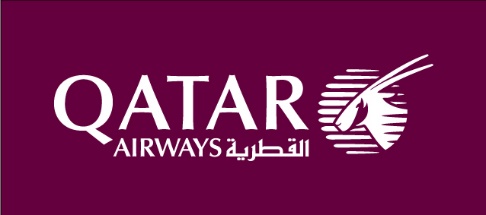 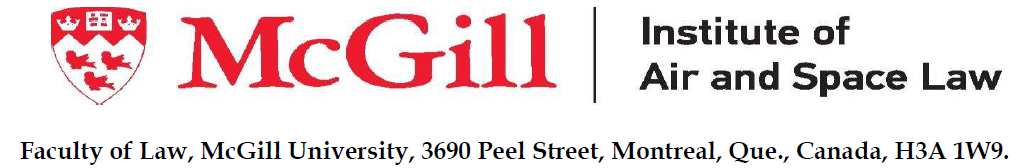 QATAR AIRWAYS/McGILL 
INTRAMURAL AIR LAW “SPEED MOOT” COMPETITION
2019REGISTRATION FORMParticipant 1 Name __________________________________________________________Course of Study __________________________________________________Email Address ___________________________________________________Mobile Number __________________________________________________Participant 2 Name __________________________________________________________Course of Study __________________________________________________Email Address ___________________________________________________Mobile Number __________________________________________________Please fill in and email your forms to airmoot.iasl@mcgill.ca 